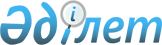 О выделении средств из резерва Правительства Республики КазахстанПостановление Правительства Республики Казахстан от 7 апреля 2006 года N 258

      Правительство Республики Казахстан  ПОСТАНОВЛЯЕТ: 

      1. Выделить Управлению делами Президента Республики Казахстан из резерва Правительства Республики Казахстан, предусмотренного в республиканском бюджете на 2006 год на неотложные затраты, 1500000000 (один миллиард пятьсот миллионов) тенге для завершения 

строительства здания Дома Министерств. 

      2. Министерству финансов Республики Казахстан осуществить контроль за целевым использованием выделенных средств. 

      3. Настоящее постановление вступает в силу со дня подписания.        Премьер-Министр 

      Республики Казахстан 
					© 2012. РГП на ПХВ «Институт законодательства и правовой информации Республики Казахстан» Министерства юстиции Республики Казахстан
				